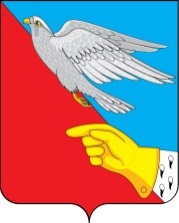 СОВЕТВасильевского сельского поселенияШуйского муниципального района Ивановской области четвертого созыва 155926,  Ивановская область,  Шуйский  район, село  Васильевское,  ул. Советская, д.1РЕШЕНИЕ от 18.05.2021 г.                                                                                                № 6О принятии администрацией Васильевского сельского поселения мер по устранению недостатков, выявленных надзорными органамиРассмотрев предложения Администрации Васильевского поселения Шуйского муниципального района Ивановской области, руководствуясь  Федеральным законом от 06.10.2003 № 131-ФЗ "Об общих принципах организации местного самоуправления в Российской Федерации", и на основании Устава Васильевского сельского  поселения, Совет  Васильевского сельского  поселения Шуйского муниципального района Ивановской областиРЕШИЛ:1. Отказать в перераспределении бюджетных ассигнований на осуществление полномочий администрации по устранению недостатков, выявленных надзорными органами, до поступления дополнительных средств доходной части бюджета Васильевского сельского поселения.2. Настоящее решение вступает в силу со дня принятия и подлежит  обнародованию в соответствии с Уставом Васильевского сельского поселения. Глава Васильевского сельского поселения                               А.В.Курилов Председатель Совета                                                                   М.В. Благина